КОНСУЛЬТАЦИЯ ДЛЯ РОДИТЕЛЕЙ«КАК ВЕСТИ СЕБЯ ЗА СТОЛОМ, ЧТОБЫ У РЕБЕНКА ВСЕГДА БЫЛ АППЕТИТ»Тема является очень актуальной, особенно в это не простое время, когда многие родители, вынуждены оставлять своих детей дома, (боясь различных инфекций): со своими близкими людьми. И эти временные ограничения, не всегда приносят пользу детям. Ребёнок, как правило не слушается своих родственников, забывает многие правила поведения, особенно за столом, во время принятия пищи.Навыки поведения за столом приобретаются с раннего детства. Ребенок уже с пяти – шести лет должен уметь правильно пользоваться вилкой, а с семи лет - и ножом, должен знать, как и что этим ножом можно резать, как есть, о чем ему можно и о чем нельзя говорить за столом.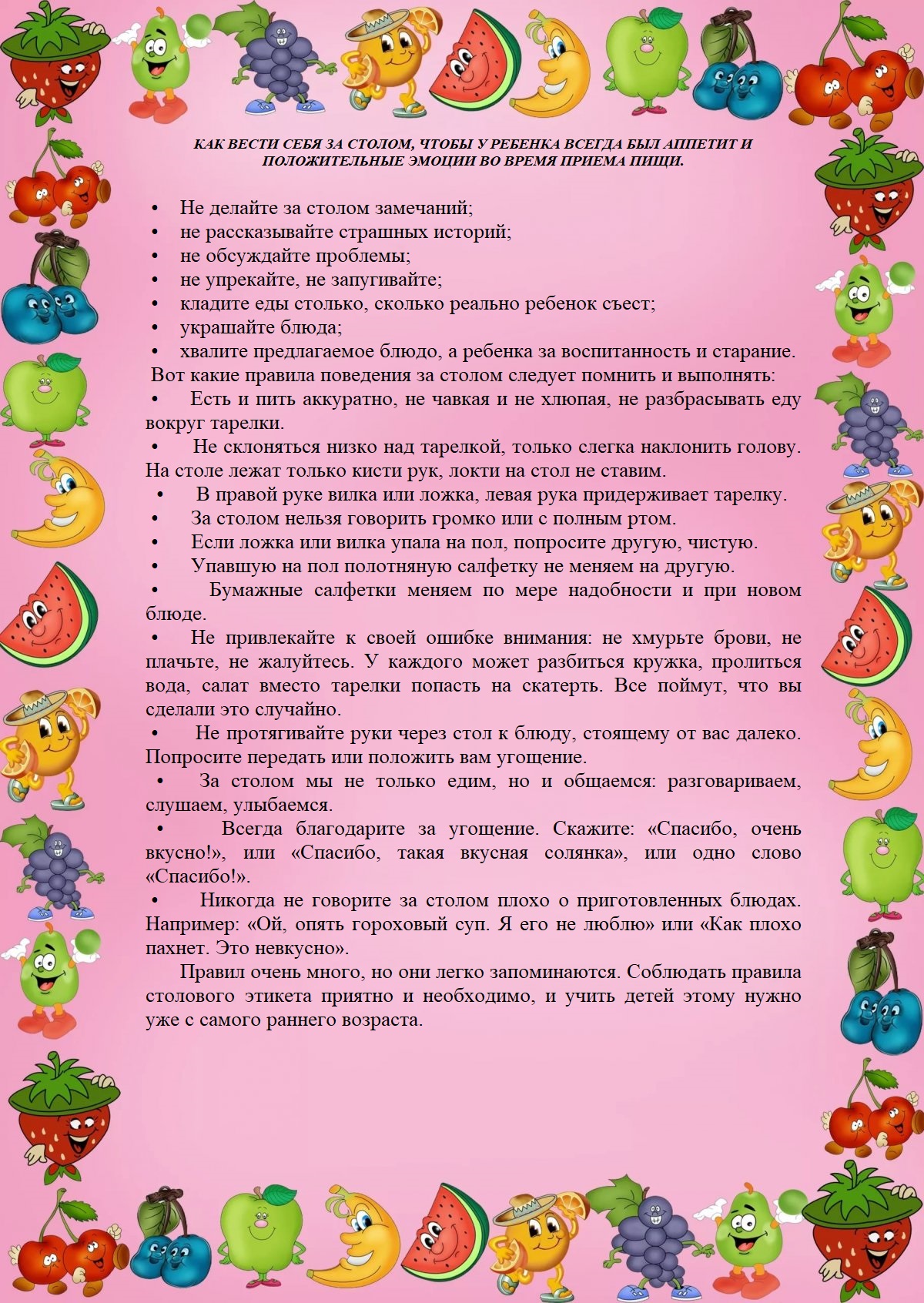 